Publicado en Madrid el 16/08/2016 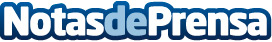 Foster Swiss, líder en proyectos con tecnología blockchain en África y AsiaLos países en desarrollo son un lugar óptimo para el fomento de la tecnología blockchain, basada en cadena de bloques y en bitcoin, especialmente en los continentes de África y Asia, donde  ya se ha empezado a desarrollar esta tecnología puntera. Foster Swiss, consultoría financiera y fiscal internacional, ofrece asesoramiento para la implementación de proyectos con esta tecnologíaDatos de contacto:Foster Swiss912907525Nota de prensa publicada en: https://www.notasdeprensa.es/foster-swiss-lider-en-proyectos-con-tecnologia Categorias: Internacional Finanzas Telecomunicaciones Software Ciberseguridad Otros Servicios Innovación Tecnológica Consultoría http://www.notasdeprensa.es